Running head: Aromatic plants volatiles regulated Aphis citricola infestationBilling contact:Yuncong YaoCollege of Plant Science and TechnologyBeijing University of AgricultureBeijing, 102206, China.Tel: +86-01-80799300E-mail: yaoyc_20@126.comBehavioral responses of Aphis citricola Van der Goot and its natural enemies Harmonia axyridis Pallas to non-host plant volatiles.Song Beizhou1,2,#, Liang Yinping1,#, Liu Sizhou1, Zhang Linfeng1, Tang Guangbo1, Ma Teng1, Yao Yuncong1,2,*1College of Plant Science and Technology, Beijing University of Agriculture, Beijing, 102206, China, E-mail: songbeizhou0821@163.com2 Beijing Collaborative Innovation Center for eco-envirenmental improvement with forestry and fruit trees, Beijing, 102206, China, E-mail: yaoyc_20@126.com#Contributed equal to the work.*Corresponding author; E-mail: yaoyc_20@126.comSupplementary table 1Tbale S1. Relative amount (% of internal standard peak area) of volatiles released by French marigold.Tbale S2. Relative amount (% of internal standard peak area) of volatiles released by savoty.Supplementary figure 1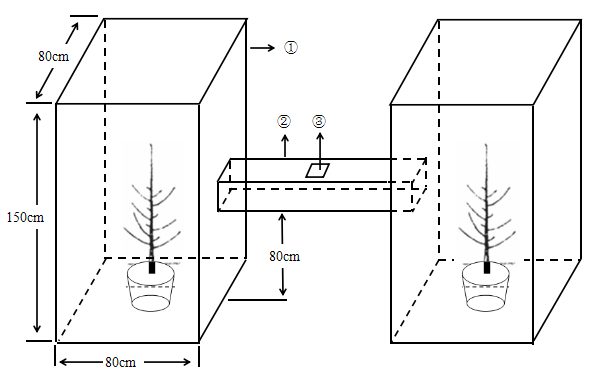 Figure S1. H-tube olfactometer schematic diagram. ①: Plastic boxes (80 cm in length, 80 cm in width, 150 cm in height); ②: Cross arm (20 cm in length, 8 cm in width, 8 cm in height); ③: Hole used to inoculate insects (5 cm in length, 5 cm in width). Supplementary figure 2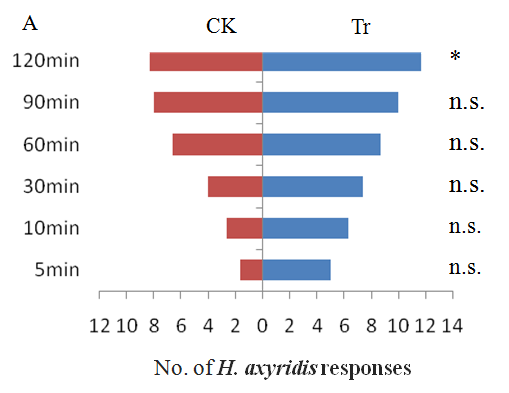 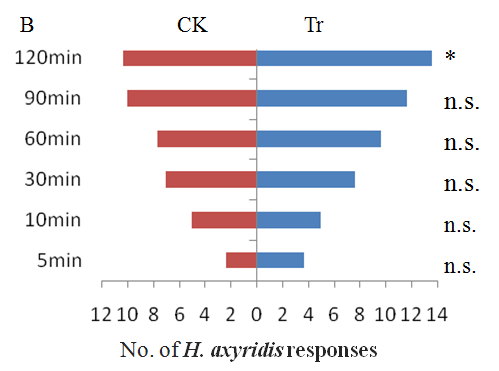 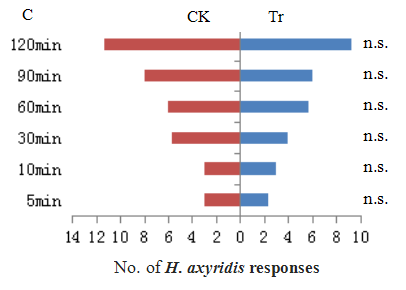 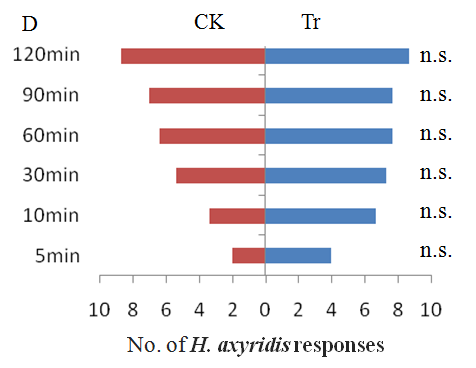 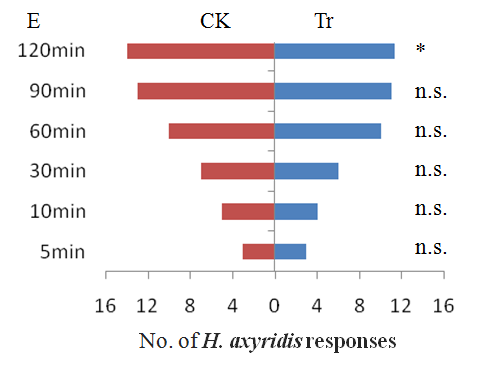 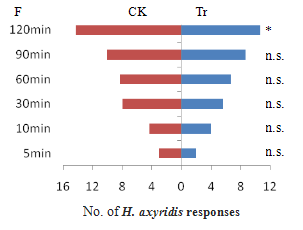 Figure S2. Response of Harmonia axyridis to French marigold (Tagetes patula L.) (A, B and C) and savory (Saturela hortensis L.) (D, E and F). A and D: no aphids, B and E: aphids present; C and F: aphids were applied for 2 hours and removed. Tr: apple trees + aromatic plants; CK: apple trees only. The different footnote symbols represent significant difference (t-test). * significant difference (P < 0.05). n.s. no significant difference.Supplementary figure 3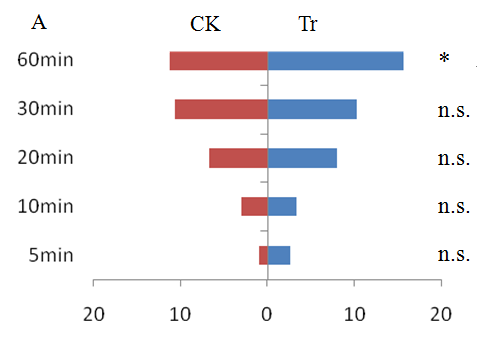 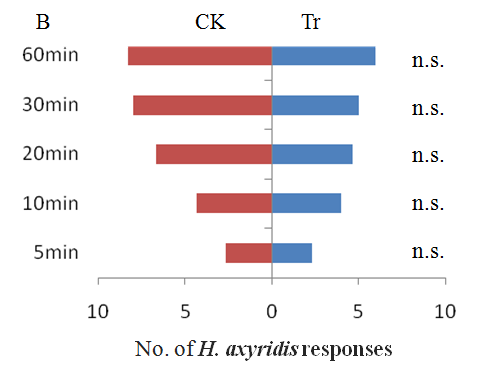 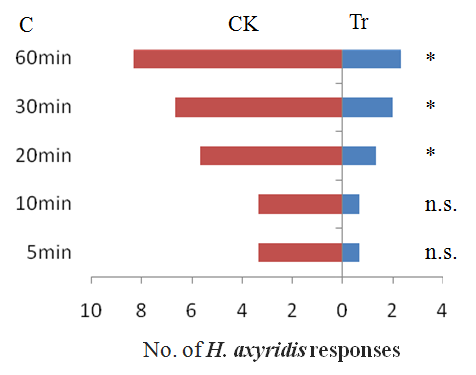 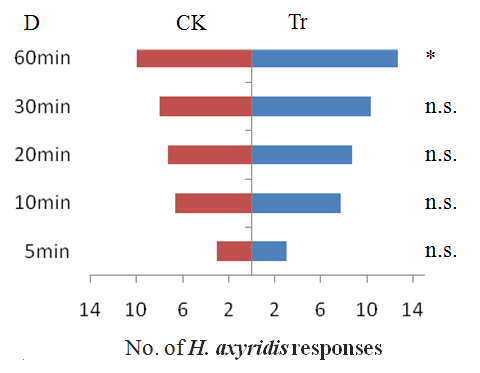 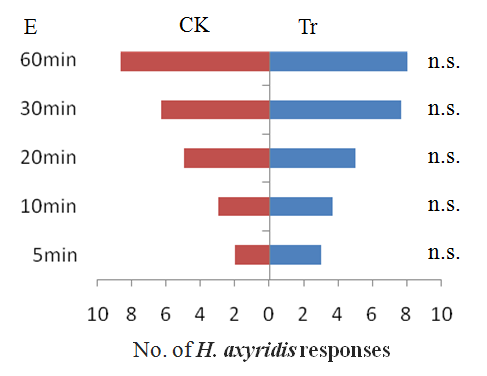 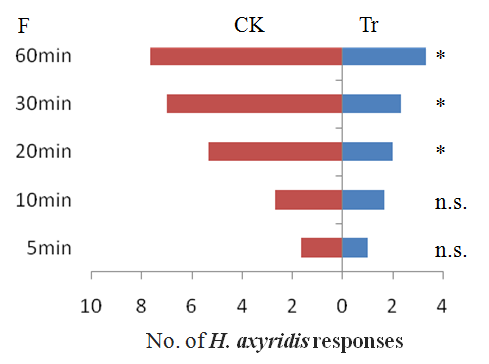 Figure S3. Response of Harmonia axyridis to 12.5μl/L (A, D), 25μl/L (B, E) and 50μl/L (C, F) D-limonene (A, B and C: no aphids; D, E and F: aphids present). Tr: apple tree + D-limonene; CK: apple tree + distilled water. The different footnote symbols represent significant difference (t-test). * significant difference (P < 0.05). n.s. no significant difference.Supplementary figure 4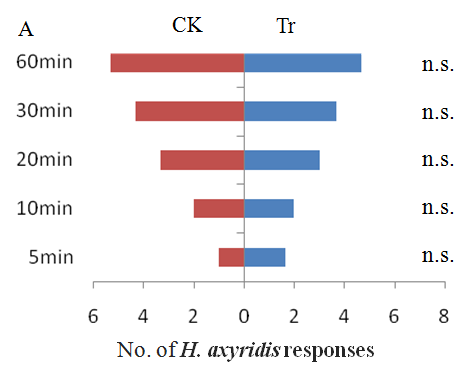 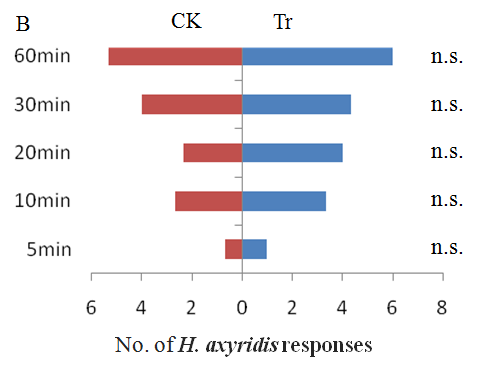 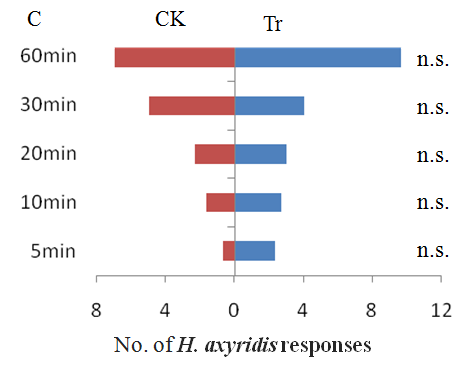 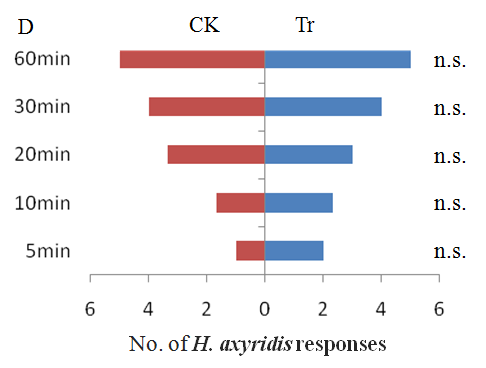 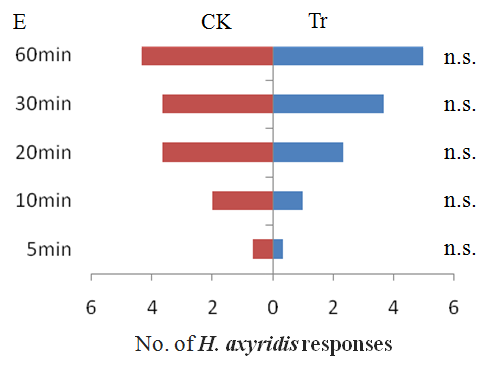 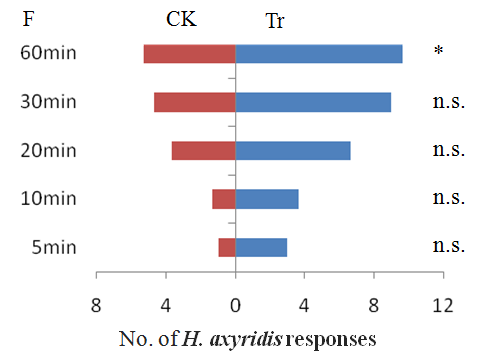 Figure S4. Response of Harmonia axyridis to 12.5μl/L (A, D), 25μl/L (B, E) and 50μl/L (C, F) terpinolen (A, B and C: no aphids; D, E and F: aphids present). Tr: apple tree + terpinolen; CK: apple tree + distilled water. The different footnote symbols represent significant difference (t-test). * significant difference (P < 0.05). n.s. no significant difference.Supplementary figure 5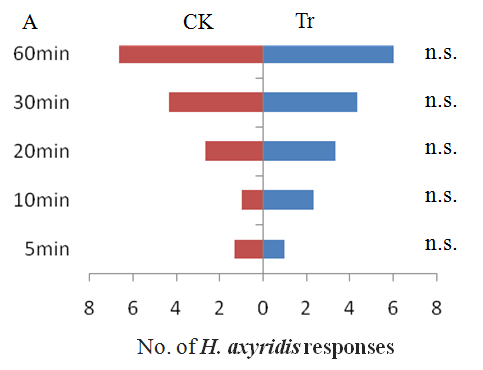 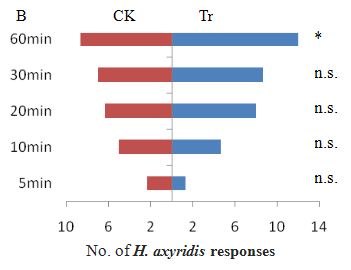 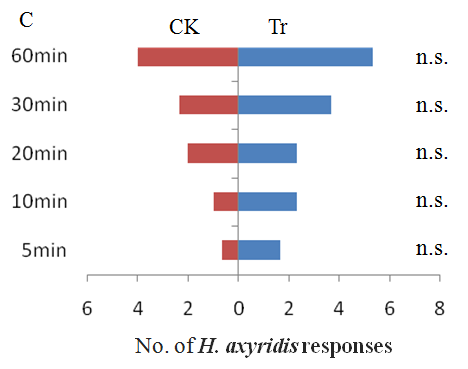 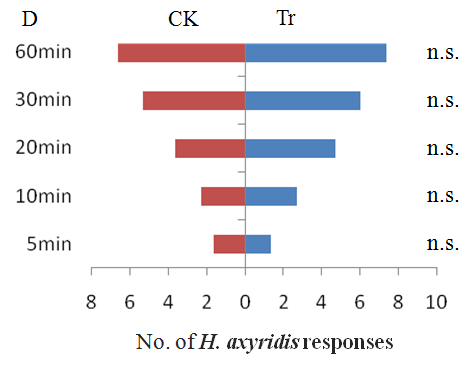 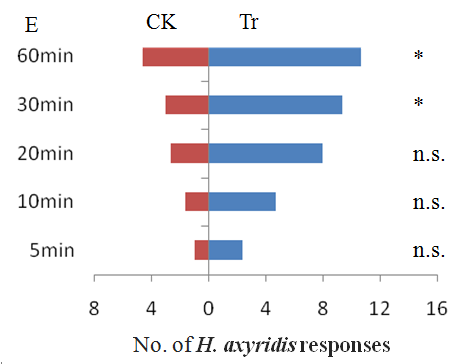 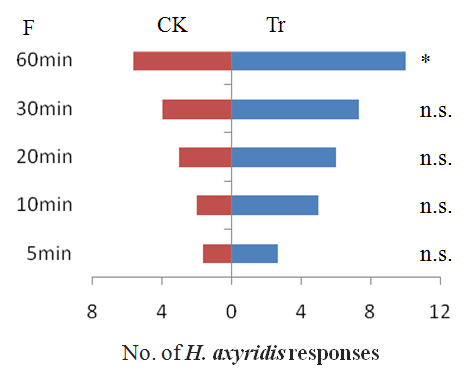 Figure S5. Response of Harmonia axyridis to 12.5μl/L (A, D), 25μl/L (B, E) and 50μl/L (C, F) 1:1 mixed D-limonene and terpinolen (A, B and C: no aphids; D, E and F: aphids present). Tr: apple tree + terpinolen; CK: apple tree + distilled water. The different footnote symbols represent significant difference (t-test). * significant difference (P < 0.05). n.s. no significant difference.Retention timeCompoundsRelative amount (％)2.72Pentanal1.22 3.281,6-Hexanediol1.76 4.192-Octene, (2E)-;1.52 4.49Hexanal4.76 4.82Hexamethylcyclotrisiloxane0.96 6.01Ethylbenzene0.90 6.273,5-Octadiyne2.10 6.941,2-xylene2.78 8.26alpha-Pinene2.18 9.05Hexanal, 2-ethyl-;2.25 10.15Octamethylcyclotetrasiloxane1.44 10.31,6,10-Dodecatriene,7,11-dimethyl-3-methylene-, (6Z)1.35 10.824-Methyl-1-(methylethyl)bicyclo[3.1.0]hexane 1.22 11.5p-isopropyltoluene;3.59 11.782-Ethyl-1-hexanol25.90 11.981,3,6-Octatriene,3,7-dimethyl-, (3E)-3.40 13.89Benzene,1-methyl-4-(1-methylethenyl)-7.76 14.65Bicyclo[3.1.0]hex-2-ene,4-methylene-1-(1-methylethyl)-1.32 15.29(4E,6Z)-2,6-Dimethyl-2,4,6-oct​atriene2.01 Retention timeCompoundsRelative amount (％)4.22-Octene, (2E)-;1.20 4.48Hexanal2.62 5.92Leaf alcohol1.49 6.01Ethylbenzene8.04 6.27o-Xylene9.05 6.83-Heptanone1.26 6.93P-xylene7.60 9.03Hexanal, 2-ethyl-1.14 10.15Octamethyl cyclotetrasiloxane6.41 10.63-Octanol1.42 10.893-Hexen-1-ol,1-acetate, (3Z)-2.91 11.091,3-Dichlorobenzene1.86 11.762-Ethyl-1-hexanol23.29 11.961,3,6-Octatriene,3,7-dimethyl-(3E)-;4.12 14.49Nonyl aldehyde0.95 14.68Phenethyl alcohol2.59 15.28Cyclohexene,1,5,5-trimethyl-3-methylene-1.83 15.69Cyclopentasiloxane,2,2,4,4,6,6,8,8,10,10-decamethyl-1.16 